								01.06.2020 259-01-03-206В соответствии с Федеральным законом от 11 августа 1995 года № 135-ФЗ «О благотворительной деятельности и добровольчестве (волонтерстве)», Федеральным законом от 6 октября 2003 года № 131-ФЗ «Об общих принципах организации местного самоуправления в Российской Федерации», Положением об оказании поддержки благотворительной деятельности и добровольчеству (волонтерству) на территории Уинского муниципального округа, утвержденным постановлением администрации Уинского муниципального округа от 27.04.2020 № 259-01-03-140, руководствуясь статьей 4 Устава Уинского муниципального округа, постановила: 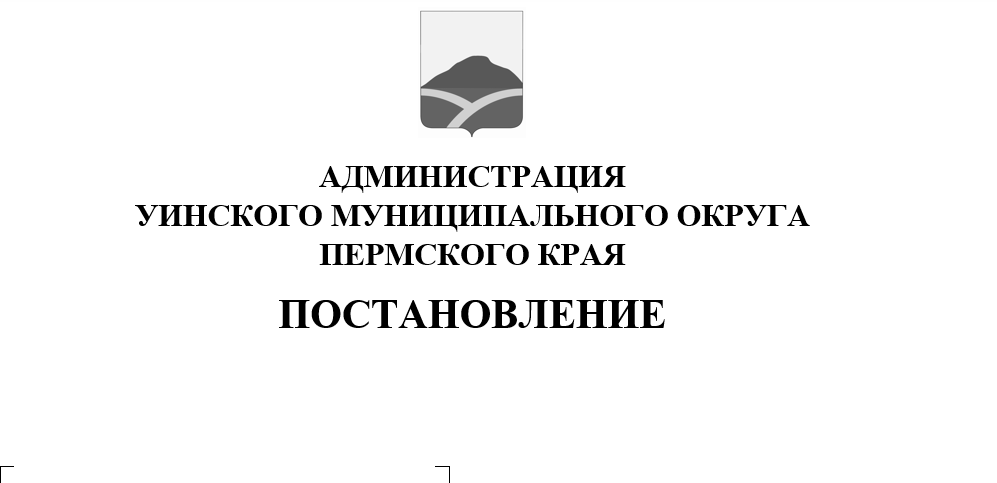 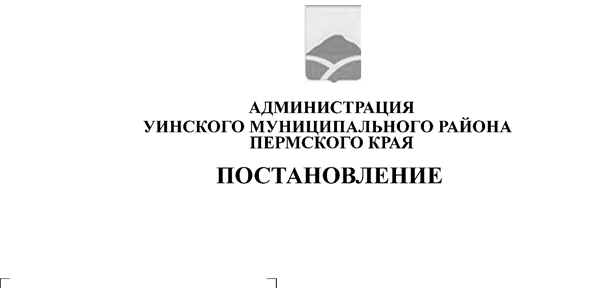 1. Утвердить положение о Совете по поддержке благотворительной деятельности и добровольчества (волонтерства) на территории Уинского муниципального округа (приложение 1).2. Создать Совет по поддержке благотворительной деятельности и добровольчества (волонтерства) на территории Уинского муниципального округа и утвердить его состав (приложение 2).3. Настоящее постановление вступает в силу со дня обнародования.4. Настоящее постановление подлежит опубликованию на сайте Уинского муниципального округа в сети «Интернет».5. Контроль над исполнением настоящего постановления возложить на заместителя главы администрации Уинского муниципального округа по социальным вопросам Киприянову М.М.Глава муниципального округа – глава администрации Уинского муниципального округа 							А.Н. ЗелёнкинПриложение № 1 к постановлению администрации Уинского муниципального округа От 01.06.2020 №259-01-03-206 Положение о Совете по поддержке благотворительной деятельности и добровольчества (волонтерства) на территории Уинского муниципального округаГлава I. Общие положения1. Настоящее Положение определяет права, направления деятельности, функции и порядок организации деятельности Совета по поддержке благотворительной деятельности и добровольчества (волонтерства) на территории Уинского муниципального округа (далее – Совет).2. Совет является коллегиальным совещательным органом по вопросам муниципальной поддержки и развития благотворительной деятельности и добровольчества (волонтерства) в Уинском муниципальном округе. 3. Решение о создании Совета и его персональный состав утверждаются постановлением администрации Уинского муниципального округа.4. Совет организует свою деятельность на принципах взаимного доверия, сотрудничества, равноправия, гласности, законности и действует на общественных началах. Совет не вправе вмешиваться в процесс осуществления благотворительной деятельности и добровольчества (волонтерства).Глава II. Основные направления деятельности и функции Совета5.  Основными направлениями деятельности Совета являются:1) обеспечение взаимодействия между органами местного самоуправления Уинского муниципального округа и участниками благотворительной деятельности и добровольчества (волонтерства);2) содействие в осуществлении деятельности благотворителей и добровольцев (волонтеров), направление рекомендаций об адресном оказании благотворительных пожертвований, помощи добровольцев (волонтеров);3) разработка предложений по муниципальной поддержке благотворительной деятельности и добровольчества (волонтерства);4) рассмотрение проектов муниципальных правовых актов Уинского муниципального округа, направленных на поддержку и развитие благотворительной деятельности и добровольчества (волонтерства), подготовка предложений по совершенствованию муниципальных правовых актов Уинского муниципального округа в указанной сфере;5) осуществление связи со средствами массовой информации, пропаганда благотворительной деятельности и добровольчества (волонтерства);6) выявление лиц, нуждающихся в благотворительных пожертвованиях, помощи добровольцев (волонтеров), предоставление информации об указанных лицах потенциальным благотворителям и добровольцам (волонтерам);7) участие в мероприятиях, направленных на развитие благотворительной деятельности и добровольчества (волонтерства);8) направление в органы местного самоуправления Уинского муниципального округа рекомендаций о поощрении лиц, участвующих в благотворительной и добровольческой (волонтерской) деятельности;6. В соответствии с основными направлениями деятельности  Совет осуществляет следующие функции:- разработка рекомендаций и подготовка предложений о поддержке и развитию благотворительной деятельности и добровольчества (волонтерства) в Уинском муниципальном округе;- взаимодействие с общественными организациями, органами территориального общественного самоуправления, научными учреждениями и другими организациями по вопросам, относящимся к компетенции Совета;- информирование населения Уинского муниципального округа о работе Совета, деятельности благотворителей и добровольцев (волонтеров), популяризация идей благотворительной деятельности и добровольчества (волонтерства), содействие изданию информационной, рекламной и другой продукции по вопросам поддержки благотворительной деятельности и добровольчества (волонтерства) в Уинском муниципальном округе.Глава III. Права Совета7. В целях эффективной реализации функций Совета, он вправе:- получать в установленном порядке от органов местного самоуправления Уинского муниципального округа, общественных и иных организаций информацию, необходимую для работы Совета;- разрабатывать и обсуждать предложения о развитии благотворительной деятельности и добровольчества (волонтерства) в Уинском муниципальном округе;- приглашать на заседание Совета представителей органов местного самоуправления Уинского муниципального округа, руководителей общественных объединений и иных организаций по вопросам поддержки и развития благотворительной деятельности и добровольчества (волонтерства) в Уинском муниципальном округе.Глава IV. Состав Совета и организация его работы8. В состав Совета могут включаться представители органов местного самоуправления Уинского муниципального округа, общественных объединений и иных организаций, а также жители Уинского муниципального округа, участвующие в благотворительной и добровольческой (волонтерской) деятельности.9. Возглавляет Совет и организует его деятельность Председатель Совета, который избирается из его состава простым большинством голосов не реже одного раза в год.Председатель Совета назначает заместителя Председателя Совета и секретаря Совета. 10. Председатель Совета:1) осуществляет общее руководство деятельностью Совета;2) утверждает план работы Совета на год;3) определяет круг вопросов, подлежащих рассмотрению на заседаниях Совета, а также место, дату и время их проведения;4) проводит заседания Совета, утверждает их протоколы;5) утверждает положение о рабочей группе Совета;6) дает поручения секретарю Совета, руководителям экспертных и рабочих групп, иным членам Совета;7) осуществляет общий контроль за исполнением решений Совета.11. Заместитель Председателя Совета:1) осуществляет полномочия Председателя Совета в его отсутствие;2) организует исполнение решений Совета;3) решает иные вопросы в пределах компетенции Совета.12. Секретарь Совета:1) обеспечивает разработку проектов планов работы Совета и их представление Председателю Совета для утверждения;2) обеспечивает подготовку и проведение заседаний Совета;3) по указанию Председателя Совета формирует повестку дня и список лиц, приглашенных на заседание Совета;4) осуществляет подготовку материалов к заседаниям Совета и обеспечивает членов Совета необходимыми материалами;5) ведет протоколы заседаний Совета и представляет их председателю Совета для утверждения;6) решает иные вопросы, связанные с организацией деятельности Совета. 13. Совет может создавать постоянные и временные рабочие группы по изучению проблем, связанных с благотворительной деятельностью и добровольчеством.14. Решения Совета носят рекомендательный характер.15. Основной формой работы Совета являются заседания, которые проводятся по мере необходимости, но не реже 2 в год и считаются правомочными при участии в них не менее половины членов Совета.16. Решения, принимаемые на заседаниях Совета, оформляются протоколами, которые утверждаются Председателем Совета, а в его отсутствие – заместителем Председателя Совета, ведущим заседание Совета. Решения принимаются простым большинством голосов от числа присутствующих на заседании членов Совета. При равенстве голосов решающим является голос председательствующего. 17. Совет осуществляет свою деятельность на основе годового плана и самостоятельно определяет регламент своей работы. Приложение № 2 к постановлению администрации Уинского муниципального округа от 01.06.2020 №259-01-03-206 СОСТАВСовета по поддержке благотворительной деятельности и добровольчества (волонтерства) на территории Уинского муниципального округаКиприянова Марина Михайловна- председатель Совета, заместитель главы администрации Уинского муниципального округа по социальным вопросам;Кочетова Надежда Ивановна - заместитель председателя Совета, начальник управления культуры, спорта и молодежной политики администрации Уинского муниципального округа (по согласованию); Гилазова Ирина Раушатовна- секретарь Совета, ведущий специалист отдела делопроизводства и муниципальной службы администрации Уинского муниципального округа;Члены Совета:Башкова Людмила Михайловна- начальник управления по экономике и сельскому хозяйству (по согласованию);Братчикова Екатерина Сергеевна- ответственный за воспитательную работу Уинского филиала ГБПОУ «Краевой политехнический колледж» (по согласованию);Горбунова Мария Александровна- директор Уинского фонда поддержки предпринимательства (по согласованию);Гладких Оксана Владимировна- педагог-организатор МБОУ «Уинская СОШ», куратор РДШ (по согласованию);Зацепурина Людмила Леонидовна- начальник отдела по Уинскому муниципальному округу МТУ № 4 МСР Пермского края (по согласованию);Киселева Галина Степановна- председатель Уинской районной общественной организации ветеранов (пенсионеров) войны, труда, вооруженных сил и правоохранительных органов (по согласованию);Копытова Наталья Николаевна- начальник управления образования администрации Уинского муниципального округа (по согласованию);Маленьких Валентина Васильевна- директор МБУК «Уинский районный Дом культуры», руководитель Центра добровольчества Уинского муниципального округа (по согласованию).